HALAMAN PENGESAHANKOMPUTERISASI PENGOLAHAN DATA NILAI DI SMA N1 PRAMBANAN KLATEN BERBASIS MULTIUSERTelah dipertahankan di depan Dewan Penguji Skripsi Sekolah Tinggi Manajemen Informatika dan Komputer “AKAKOM” Yogyakarta dan dinyatakan diterima untuk memenuhi syarat guna memperoleh gelar Sarjana Komputer.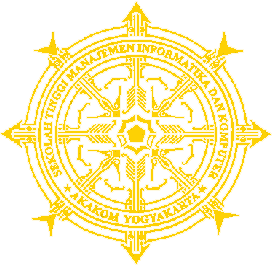 Hari	: Tangggal	: Mengesahkan,Dewan Penguji:1. ARY AJIDARMA A.W,S.KOM.,M.MSI				.......................	2						                                   .......................	3.									.......................	Mengetahui,Ketua Jurusan SI/S1L.N. Harnaningrum,S.Si,M.T